Հոկտեմբերի ֆլեշմոբի խնդիրների լուծումներԵրրորդ մակարդակ1․ Արամը մեկից ինը բնական թվերը ինչ որ հերթականությամբ դասավորեց իրար կողք այնպես, որ առաջին յոթ  թվերի գումարը  եղավ 39, իսկ մեջտեղում գտնվող յոթ թվերի գումարը՝ 31։ Ո՞ր թիվն է գրված առաջին տեղում:9,8,7,6,5,4,3,2,1մեկից ինը բնական թվերի գումարը հավասար է 4545-31=14Առաջին և վերջին թվերի գումարը 14 է:Օրինակ` 8+6=149+5=14Փորձենք առաջին տեղում դնել 99,8,7,6,4,3,2,1,59+8+7+6+4+3+2=398+7+6+4+3+2+1=31Շողիկ ԶեյնալյանԱռաջին թիվը նշանակենք x-ով, իսկ 8-րդ թիվը y-ովx-ի և հաջորդ 6 թվերի գումարը 39 է, իսկ 2-րդ թվից 8-րդ թիվը ներառյալ գումարը 31 է: 2-րդից 7-րդ թվերի գումարը կլինի՝ 31-yկունենանք՝ x+31-y=39x-y=8,   միակ տարբերակը, որ x-ը կարող է ընդունել, 9-արժեքն է Արշակ ՄարտիրոսյանՔանի որ առաջին 7 թվերի գումարը 39 է, իսկ բոլոր 9 թվերի գումարը ստացվում է 45, ապա վերջին 2 թվերի գումարը 45-39=6։ Վերջին 2 թվերը կարող են լինել 2,4 կամ 1,5, իսկ առաջին և վերջին թվերի գումարը կլինի 45-31=14, դա ստանալու համար պետք է վերջին թիվը լինի 5, որպեսզի առաջին թիվը լինի միանիշ, հետևաբար առաջին թիվը 9 է։Միլենա ՍիմոնյանՊատասխան՝ 9։2. ABCD քառանկյան կողմերն են AB=11, BC=7, CD=9, DA=3, իսկ A ու C անկյուններն ուղիղ են: Որքա՞ն է քառանկյան մակերեսը:Քանի որ A ու C անկյուններն ուղիղ են, ապա ABD և BDC ուղղանկյուն եռանկնունների մակերեսները կհաշվենք ու կգումարենք իրար։11 x 3 : 2 + 7 x  9 : 2 = 48Ջուլիետա Քերոբյան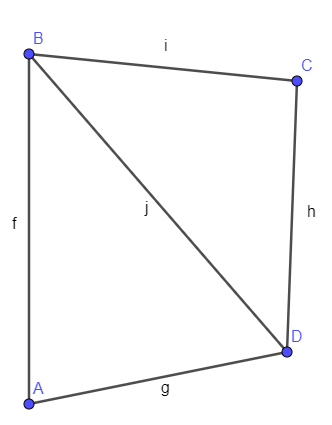 AB=11,            <C = <A = 90° BC=7, CD=9,BD=3BD անկյունագծով քառանկյունը բաժանվում է երկու ուղղանկյուն եռանկյունների։ Գտնենք եռանկյուն ABD-ի մակերեսը՝ S = = 16,5 Այժմ գտնենք եռանկյուն BCD-ի մակերեսը՝ S =  = 31,5Զարինե ՓանյանԴիտարկենք ABD ուղղանկյուն եռանկյունը, որտեղ տրված է՝  AB=11 , AD=3 :                                       =11*3/2=33/2    Դիտարկենք BDC  ուղղանկյուն եռանկյունը, որտեղ տրված է՝  BC=7, CD=9 ։  =9*7/2=63/2  
Ստացվեց, որ քառանկյան մակերեսը հավասար է ՝ = + =33/2+63/2  =48 Սյուզի ՀակոբյանՊատասխան՝ 48։3. Դասարանում կա 35 սովորող: Նրանցից 20-ը մասնակցում է մաթեմատիկայի խմբակին, 11-ը՝ աշխարհագրության, 10 սովորող չի մասնակցում այդ երկու խմբակներին: Աշխարհագրություն ընտրած խմբակից  քանի՞ սովորող է նաև  մասնակցում  մաթեմատիկայի խմբակին:Դասարանում  35-10=25 սովորող մասնակցում է նշված խմբակներից որևէ մեկին:25-20=5 հոգի մասնակցում է միայն աշխարհագրության խմբակի:11-5= 6 հոգի մասնակցում է երկու խմբակներին:Մենուա ՀարությունյանՆախ սովորողների ընդհանուր թվից 35-ից, կհանենք այն սովորողների թիվը, ովքեր ոչ մի խմբակի չեն մասնակցում, այսինքը 10 սովորողի և կստանանք, որ 25 սովորող մասնակցում է կամ մաթեմատիկայի, կամ աշխարահագրության կամ երկու խմբակին էլ: Հետո այդ երկու խմբակներին մասնակցող սովորողների թվերը իրա կգումարենք և կստանանք 20 + 11 = 31: Վերջին քայլով էլ 31- 25 = 6:Խնդիրը կարող ենք լուծել նաև Վենի դիագրամի միոջոցով: Այստեղից երևում է, որ միայն մաթեմատիկայի խմբակին մասնակցում է 14 սովորող, միայն աշխարհագրության խմբակին 5 սովորող, իսկ երկուսին միասին մասնակցում է 6 սովորող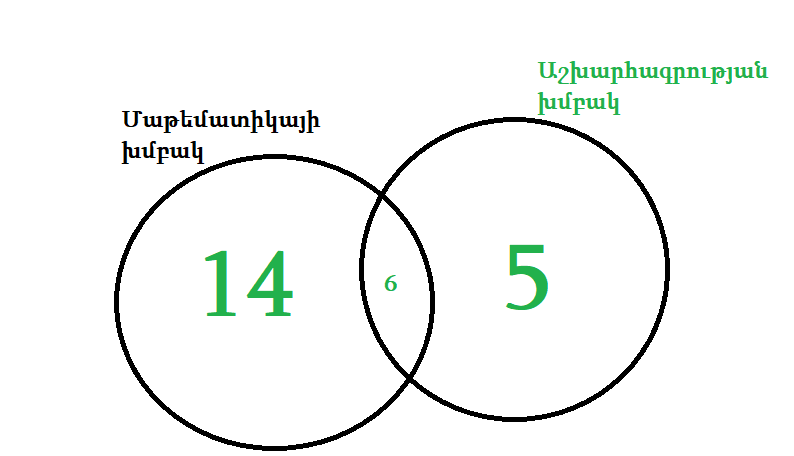 Սմբատ ՊետրոսյանԵրկու խմբակներին չեն մասնակցում 10 սովորող, այսինքն մնացած 25 սովորողները մասնակցում են խմբակներին՝35-10=25Քանի որ մաթեմատիկայի խմբակին մասնակցում է 20 հոգի, ապա միայն աշխարհագրության խմբակին հաճախում է՝25-20=5 հոգիԱշխարհագրության խմբակին մասնակցում է 11 սովորող, նշանակում է,որ նրանցից 6-ը մասնակցում է նաև մաթեմատիկայի խմբակին՝11-5=6Անի ԱվագյանՊատասխան՝ 6։4. Ի՞նչ թվանշաններ պետք է տեղադրել   3**1*56*   աստղանիշների փոխարեն, որպեսզի  ստացված թիվը լինի հնարավորինս մեծ և բաժանվի  18-ի: Գրեք այդ պայմաններին բավարարող թիվը։Քանի որ,  եթե թիվը բաժանվում է 18-ի(18=9·2), ապա միաժամանակ բաժանվում է և՛ 9-ի, և՛ 2-ի, ուստի  սովորողների հետ կվերհիշենք 9-ի և 2-ի բաժանելիության հայտանիշները։Որպեսզի թիվը բաժանվի և՛ 9-ի, և՛ 2-ի, անհրաժեշտ է լինի զույգ և թվանշանների  գումարը բաժանվի 9-ի։Այսպիսով՝   աստղանիշների փոխարեն գրված թվանշանները պետք է ընտրել այնպես, որ  վերջինը  լինի զույգ, իսկ  3+1+5+6+*+*+*+*=15+*+*+*+*  գումարը բաժանվի 9-ի։ Քանի որ ըստ խնդրի պայմանի ստացված թիվը պետք է  լինի հնարավորինս մեծ, ուստի  7-րդ և 6-րդ կարգերում կգրենք 9-ը, իսկ 15+9+9+*+* =33 +*+*   գումարի մեծագույն արժեքը  45 է:4-րդ կարգում 9-ը գրել չենք կարող, քանի որ այդ դեպքում միավորների կարգում կլինի՝ 45-(33+9)=3, որը հնարավոր չէ(քանի որ  որոնելի թիվը զույգ է), ուստի 4-րդ կարգում կգրենք 8, իսկ միավորների կարգում՝ 45-(33+8)=4Այսպիսով՝ որոնելի թիվը  39918564 է:Գրետա ԲակունցՈրպեսզի ստացված թիվը բաժանվի 18-ի, այն պետք է լինի զույգ և թվանշանների գումարը բաժանվի 9-ի։ Եթե աստղանիշերի փոխարեն բացի վերջին աստղանիշից տեղադրենք 9, ապա կստացվի թվանշանների գումարը՝ 42։ Այդ դեպքում վերջին աստղանիշի փոխարեն զույգ թիվ տեղադրելով ստացված թիվը չի բաժանվի 18-ի։ Եթե նախավերջին աստղանիշը փոխարինենք 8-ով, ապա վերջին աստղանիշի փոխարեն տեղադրելով 4, կստանանք մեր պայմանին բավարարող թիվը՝ 39918564։Թորգոմ ՍիմոնյանՔանի որ փնտրվող թիվը պետք է բաժանվի 18-ի, իսկ 18-ի բաժանարարներն են 2-ը և 9-ը, 3-ը և 6-ը, 2-ը, 3-ը և 3-ը, հետևաբար փնտրվող թիվը պետք է բավարարի բոլոր բաժանելիների բաժանելիության հայտանիշներին։ Այսպիսով՝ հեշտ է նկատել, որ այն անպայման պետք է վերջանա զույգ թվանշանով և թվի բոլոր թվանշանների գումարը պետք է բաժանվի 3-ի և 9-ի։Որպեսզի փնտրվող թիվը լինի մեծագույնը, ցանկալի է բացակայող թվանշանների փոխարեն, բացի վերջինից, տեղադրել թվանշաններ սկսած 9-ից։Արդյունքում, որպեսզի նշված բոլոր պայմանները բավարարվեն, ստանում ենք 39918564 թիվը։Ելենա ՕհանյանՊատասխան՝ 399185645. Տուփի մեջ կան գնդակներ՝ 5 կարմիր, 7 կապույտ և 1 կանաչ։ Քանի՞ գնդակ պետք է հանել տուփից, որպեսզի վստահ լինենք, որ հանել ենք նույն գույնի երկու գնդակ:Ենթադրենք հանել ենք, 3 գնդակ, ապա կարող է երեքն էլ լինի տարբեր գույնի:Դիցուք հանել ենք 4 գնդակ,այդ դեպքում, չորսից երկուսը կլինի  մի գույնի:Շողիկ ԶեյնալյանՔանի որ ունենք 3 տարբեր գույնի գնդակներ, կարող ենք հանել 1 կարմիր, 1 կապույտ և հետո 1 կանաչ գնդակ և արդյունքում կարող ենք վստահ ասել, որ 4-րդ փորձի ժամանակ պետք է լինի կամ կարմիր կամ կապույտ գնդակ :Արդյունքում ամենաքիչը պետք է կատարենք 4 փորձ, որպեսզի վստահ լինենք , որ նույն գույնի երկու գնդակ կա։Լյովա ՍարգսյանՊատասխան՝ 4։6․ Շվեդիայի խորհրդանշական դրոշը իրենից ներկայացնում է 110x180սմ չափերով ուղղանկյան տեսք ունեցող կտավ՝ դեղին խաչով, որը դրոշի կապույտ մասը բաժանում է 4 ուղղանկյունների (տես նկարը): Պարզվում է, որ այդ ուղղանկյունների պարագծերի գումարը 46/29 անգամ մեծ է խաչի պարագծից: Գտեք խաչի հաստությունը՝ արտահայտված սանտիմետրերով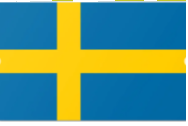 Եթե գումարես բոլոր պարագծերը իրար և 8հատ խաչի  հաստությունը կստանանք մեծ ուղղանկյան պարագիծը 2 անգամ։ (1160-8a)/580=46/29, այսինք 1160-8a=920 այսինքն a=30:Տաթև ՄկրտչյանԿատարենք նշանակում ․ 
Օգտվելով խնդրի պայմանից, ուղղանկյունների պարագծերի գումարը 46/29 անգամ մեծ է խաչի պարագծից ,այսինքն՝ 4y+4x+4(110-(x+a)) +4(180-(y+a))= [a+y+x+a+x+180-(y+a)+180-(y+a)+110-(x+a)+110-(y+a)++a+110-(y+a)+y]4y+4x+440-4x-4a+720-4y-4a=(4a+2y+360-2y-2a+2x+220 -2x-2a)1160-8a=*580 , a=30 Սյուզի ՀակոբյանՊատասխան՝ 30։7․ Տրված են 3 քառանիշ թվեր: Եթե նրանցում բոլոր կենտ թվանշանները փոխարինենք 1-ով, ապա ստացված թվերի գումարը կլինի 6458:, իսկ եթե բոլոր զույգ թվանշանները փոխարինենք 1-ով, ապա ստացված 3 թվերի գումարը կստանանք 5533: Գտեք այդ 3 թվերի գումարը:Խնդիրը լուծելու համար վերցնենք abcd քառանիշ թիվ, որի թվանշանները ինչպես խնդրում է պահանջում կամ զույգ են կամ կենտ: Մի դեպքում տրված թվի կենտ թվանշանները փոխենք 1-ի, մյուս դեպքում՝ զույգերը և ավելացնենք սկզբնական թվին։ Այդպիսով յուրաքանչյուր թվանշան մի դեպքում կփոխարինվի 1-ով, իսկ մյուս դեպքում կմնա նույնը: Այս փոխարինումից հետո կլինի՝ abcd+1111: Նույնը կատարենք մնացած 2 թվերի հետ և երեք թվերը գումարենք իրար:Մի դեպքում երեք թվերի գումարը փոխարինենք 6458-ով, մյուս դեպքում՝ 5533, կստանանք՝ երեք թվերի գումարին ավելացրած 1111+1111+1111: Այսինքն սկզբնական թվերի գումարը կլինի՝ 6458 + 5533-3333 = 8658 Սմբատ ՊետրոսյանԱնի ԱվագյանՓորձերի միջոցով կարելի է կռահել,որ 1122+1124+4212=64581311+3111+1111=5533Իսկ նախնական թվերի գումարն է՝ 1322+3124+4212=8658Արշակ ՄարտիրոսյանԱննա ՊետրոսյանՊատասխան՝ 86588․ Գտեք այն ամենափոքր թիվը, որի թվանշանների գումարը  80 է, իսկ  գրառման համար օգտագործել են  3 տարբեր թվանշաններ:Քանի որ թվանշանները  0-ից 9-ն  են, իսկ որոնելի  թվի թվանշանների գումարը  80 է, ուստի եթե որոնելի թվի  թվանշանների  քանակը նշանակենք x-ով, ապա կստանանք հետևալ անհավասարումը՝80: x
xՀետևաբար  որոնելի թվի  թվանշանների քանակը հստակ շատ է 9-ից:Քանի որ որոնելի թվի գրառման համար օգտագործել են  3 տարբեր թվանշաններ, ուստի  այն տասանիշ  լինել  չի կարող(80:10=8):
Այժմ փորձենք այդ  թիվը փնտրել տասնմեկանիշ թվերի շարքում:
Քանի որ   որոնելի թվի բոլոր թվանշանների գումարը 80 է, ուստի փորձենք 80-ը ներկայացնել 11 գումարելիների տեսքով (հաշվի առնել, որ այդ թվի գրառման համար օգտագործել են  3 տարբեր թվանշաններ)՝
80=9+9+9+9+9+9+9+9+1+7:Որպեսզի որոնելի  թիվը լինի հնարավորինս փոքր, անհրաժեշտ է   ամենաբարձր կարգերում  գրված լինի հնարավորինս փոքր թվանշաններ:
Այսպիսով՝  որոնելի  թիվը 1799999999 է:Գրետա ԲակունցԵթե միավորից սկսած թվանշանները գրենք ութ հատ 9, ապա թվանշանների գումարը կստացվի 72։ Պայմանին բավարարող թիվը ստանալու համար մյուս երկու թվանշանները պետք է լինեն 1 և 7, որից 1 թվանշանը պետք է լինի գրառման սկզբում, իսկ 7-ը հաջորդի նրան։Թորգոմ ՍիմոնյանՀնարավորինս փոքր թիվ ստանալու համար պետք է օգտագործել քիչ թվանշաներ։ 80։9=8 (8 մնացորդ) 8= 7+1=> հնարավոր ամենափոքր թիվը կլինի 1799999999Միլենա ՍիմոնյանՔանի որ, այդ պայմաններին բավարարող ամենափոքր թիվն է պահանջվում, նախ պետք է փորձենք գտնել ամենաքիչ նիշ պարունակող թիվը, և առաջին թվանշանը վերցնենք 1-ը, մնացած նիշերը պետք հնարավորինս մեծ լինեն, որ թվանշանների գումարը լինի 80։ Եթե վերցնենք 8 հատ 9 թվանշանը, դրանց գումարը կլինի 72, հիշենք որ առաջին թվանշանը 1 է, գումարը կլինի 73, հետևաբար մյուս թվանշանը կլինի 7։ Զարինե ՓանյանՊատասխան՝ 1799999999։9․ Խնկոյանների ընտանիքը կազմված էր 3 անդամից՝  հայր, մայր, դուստր: Այսօր աղջկա ծննդյան օրն է և մայրիկը հաշվեց ընտանիքի անդամների տարիքների գումարը ստացավ 74: Հայտնի է, որ 10 տարի առաջ այդ գումարը եղել է 47: Քանի՞ տարեկան է հիմա մայրը, եթե նա աղջկան ունեցել է 26 տարեկանում:10 տարի առաջ, եթե բոլոր երեք անդամների տարիքները 10-ով պակաս լինեին, նրանց տարիքների գումարը կլիներ 44: Նշանակում է, որ նրանց դուստրը 7 տարեկան է դառնում այսօր։ Հետևաբար, մայրը հիմա 26 + 7 = 33 տարեկան է։Ջուլիետա ՔերոբյանՆկատենք որ աղջիկը 7 տարեկան է՝ 47+20+7=74:Քանի որ մայրը աղջկանից 26 տարով մեծ է, հետևաբար մայրը կլինի 26+7=33 տարեկան:Մենուա ՀարությունյանԵնթադրենք  x – հոր, y- մոր տարիք, z -  դուստրի տարիք և կունենանք ՝Լուծենք տեղադրման եղանակով  x + z + 26 + z = 74 x + 2z = 48 x = 48 – 2z x + y + z = 77Այստեղից կարող ենք հասկանալ, որ դուստրը 10 տարի առաջ դեռ ծնված չի եղել, քանի որ 10 տարի առաջ հոր, մոր և դուստրի տարիքների գումարը պետք է լինի 74 – 30 = 44 տարեկան , արդյունքում կունենանք ՝ Z = 7  => y = 33 => x = 34Արդյունքում ունեցանք հայրը 34 տարեկան , մայր՝ 33,  դուստր 7 :Լյովա ՍարգսյանՊատասխան՝ 33։10․ Գտե՛ք A բնական թիվը, եթե հետևյալ երեք պնդումներից երկուսը ճիշտ են, իսկ մեկը՝ սխալ.
ա) A + 51-ը լրիվ քառակուսի է
բ) A թվի վերջին նիշը մեկն է
գ) A - 38-ը լրիվ քառակուսի է:Եթե ենթադրենք, որ , ապա :Ստուգենք․Անի ՄիրզոյանԶույգերով ստուգեցի և հասկացա, որ բ) կետը սխալ է: Դրանից հետո սկում եմ հաշվել, թե ա) և գ) կետերի համար որ թիվը կարող է լինել պնդմանը համապատսխան։ Հաշվելով եկա հասա 1974 թվին և դա համընկավ պնդումներին։ A= 1974:Տաթև ՄկրտչյանԵթե բ-ն ճիշտ է, և А-ն ավարտվում է 1-ով, ապա А+51 ավարտվում է 2-ով, իսկ а А-38-ը՝ 3-ով։ Այսպիսի թվերը չեն կարող լրիվ քառակուսի լինել, հետևաբար ա և գ պնդումները սխալ են։ Սա հակասում է պայմանին, հետևաբար սխալ պնդումը բ-ն է։Այսպիսով՝ А թվի մասին կարող ենք պնդել հետևյալը․ А+51-ը և А-38-ը լրիվ քառակուսիներ են։Այս երկու թվերի միջև տարբերությունը 51+38 = 89 է։ Եթե А+51-ը նշանակենք x, իսկ А-38-ը y, կստանանք հետևյալը․x2 — y2 = 89 = 1*89
(x-y)(x+y) = 1*89Ակնհայտ է, որ x - y = 1 և x + y = 89։ Այստեղից ստացվում է, որ x = 45, y = 44։45^2 — 44^2 = 2025 — 1936 = 89
А+51 = x^2 = 2025
A-38 = y^2 = 1936Այսպիսով՝ A = 2025 — 51 = 1936 + 38 = 1974։Ելենա ՕհանյանՊատասխան՝ 1974։